X  CONCURSO   DE CALDERETAS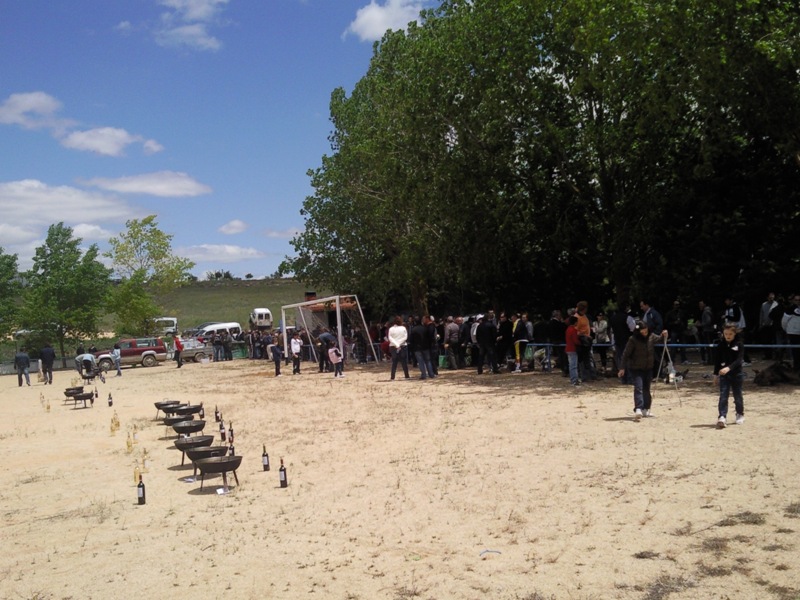 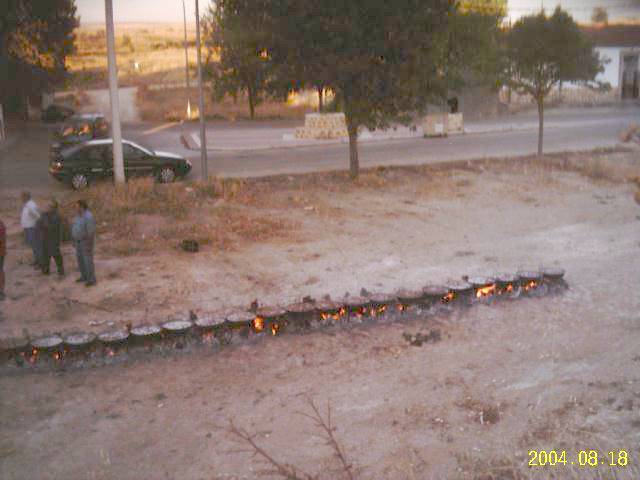 DIA    15    DE MAYO    A LAS 12,00 HORASEN EL CAMPO DE FUTBOLPARA PARTICIPAR HAY QUE APUNTARSE EN EL AYUNTAMIENTO ANTES DEL 12 DE MAYO, PARA SABER  CUANTA CARNE HAY QUE PREPARAR.SI  EL DIA    12  NO HAY  UN MINIMO DE    18 PARTICIPANTES  NO SE CELEBRARA EL CONCURSO.DESPUES DE QUE EL JURADO HAYA  NOMBRADO A LOS GANADORES, LAS CALDERETAS SERAN PARA   COMERLAS ENTRE TODO EL PUEBLO.HABRA UN TOTAL DE 20 PEROLES PARTICIPANTESEL AYUNTAMIENTO PROPORCIONARA LOS PEROLES, LA LEÑA,  LA CARNE , EL PAN Y EL VINOLOS DEMAS INGREDIENTES CORRERAN A CARGO DE LOS PARTICIPANTESA CADA PARTICIPANTE SE LE PROPORCIONARA        . DE CARNE. Y UN OBSEQUIOPREMIOS:1º  TROFEO 2º  TROFEO  3º   TROFEO  Organiza  Excmo. Ayuntamiento de Santa Maria de los Llanos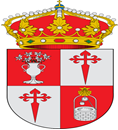 